Name: ____________________________ Date: _________Grade 2 - Unit 6: Three-Digit Addition and SubtractionTargets-------------------------------------------------------Target 1 & 2 --------1.) 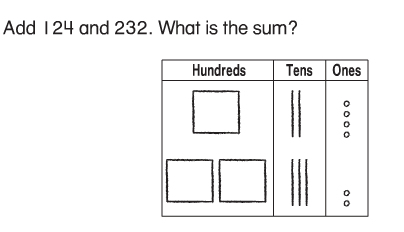 2.)  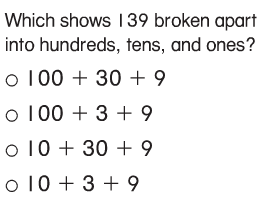 3.)  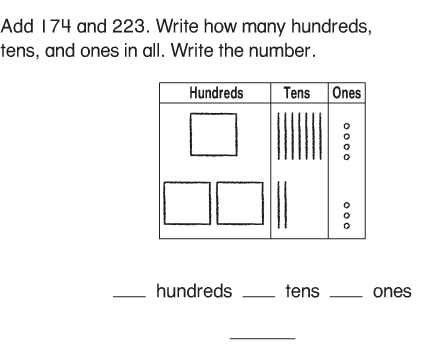 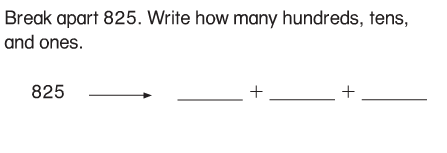 4.)  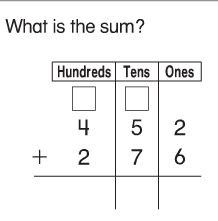 5.)                                                             6.) 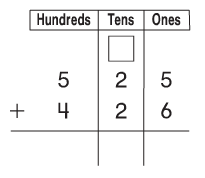 7.)                                                          8.) 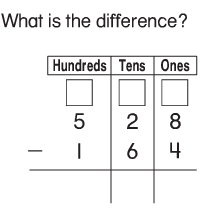 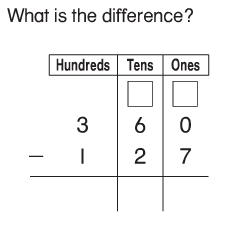 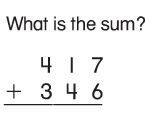 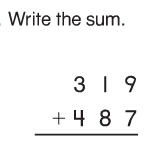 9.)                                                        10.)    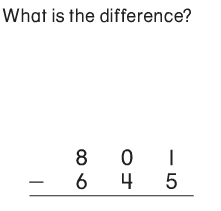 11.)                                                         12.)  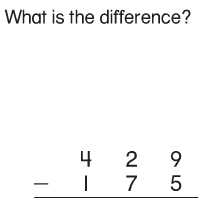 13.)  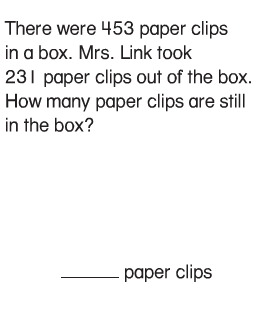 14.) 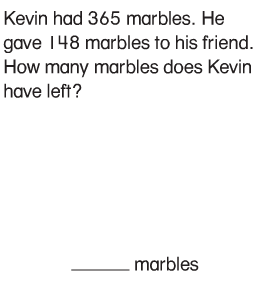 15.)  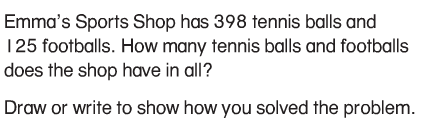 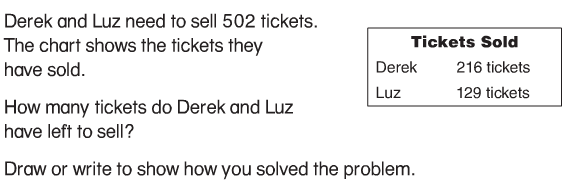 16.)  1 & 2